RESUME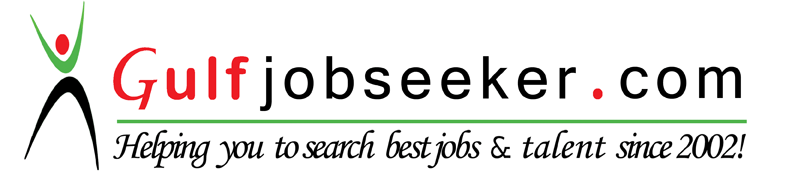 Whats app  Mobile:+971504753686 Gulfjobseeker.com CV No:259268E-mail: gulfjobseeker@gmail.comCareer objectiveTo be working in a challenging professional environment where I could apply my knowledge attain organizational and personal excellence.Educational profile:-SSC from Board of Secondary School of Education.Experience:-2 Years  Experience in Door To Door Marketing 3 years Experience in Dealer Ship  For Water Purifiers & Inverters	3 years Owned  Internet CafeTechnical profileA Good Knowledge On Computer operating SystemsLanguages KnownEnglish	HindiTelugu